A. Course Identification 6. Mode of Instruction (mark all that apply)7. Contact Hours (based on academic semester)B. Course Objectives and Learning Outcomes3. Course Learning Outcomes C. Course ContentD. Teaching and Assessment 1. Alignment of Course Learning Outcomes with Teaching Strategies and Assessment Methods2. Assessment Tasks for Students *Assessment task (i.e., written test, oral test, oral presentation, group project, essay, etc.)E. Student Academic Counseling and SupportF. Learning Resources and Facilities1.Learning Resources2. Facilities RequiredG. Course Quality Evaluation Evaluation areas (e.g., Effectiveness of teaching and assessment, Extent of achievement of course learning outcomes, Quality of learning resources, etc.)Evaluators (Students, Faculty, Program Leaders, Peer Reviewer, Others (specify) Assessment Methods (Direct, Indirect)H. Specification Approval DataCourse Title:                    Neonatal and Paediatric Emergencies in EMSCourse Code:EMS 411Program:Bachelor of Science in Emergency Medical SciencesDepartment:     Aviation and Marine Department College:Prince Sultan Bin Abdul Aziz College for Emergency Medical ServicesInstitution:King Saud University1.  Credit hours:1.  Credit hours:1.  Credit hours:1.  Credit hours:3 (2+1)3 (2+1)3 (2+1)3 (2+1)3 (2+1)3 (2+1)3 (2+1)3 (2+1)3 (2+1)3 (2+1)3 (2+1)3 (2+1)3 (2+1)2. Course type2. Course type2. Course type2. Course type2. Course type2. Course type2. Course type2. Course type2. Course type2. Course type2. Course type2. Course type2. Course type2. Course type2. Course type2. Course type2. Course typea.UniversityUniversityCollegeCollegeCollege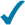 DepartmentDepartmentDepartmentDepartmentOthersb.b.RequiredRequiredRequiredRequiredElectiveElectiveElective3.  Level/year at which this course is offered:3.  Level/year at which this course is offered:3.  Level/year at which this course is offered:3.  Level/year at which this course is offered:3.  Level/year at which this course is offered:3.  Level/year at which this course is offered:3.  Level/year at which this course is offered:3.  Level/year at which this course is offered:3.  Level/year at which this course is offered:3.  Level/year at which this course is offered:3.  Level/year at which this course is offered:3.  Level/year at which this course is offered:Semester -7 (3rd Year)Semester -7 (3rd Year)Semester -7 (3rd Year)Semester -7 (3rd Year)Semester -7 (3rd Year)4.  Pre-requisites for this course (if any):  EMS 3124.  Pre-requisites for this course (if any):  EMS 3124.  Pre-requisites for this course (if any):  EMS 3124.  Pre-requisites for this course (if any):  EMS 3124.  Pre-requisites for this course (if any):  EMS 3124.  Pre-requisites for this course (if any):  EMS 3124.  Pre-requisites for this course (if any):  EMS 3124.  Pre-requisites for this course (if any):  EMS 3124.  Pre-requisites for this course (if any):  EMS 3124.  Pre-requisites for this course (if any):  EMS 3124.  Pre-requisites for this course (if any):  EMS 3124.  Pre-requisites for this course (if any):  EMS 3124.  Pre-requisites for this course (if any):  EMS 3124.  Pre-requisites for this course (if any):  EMS 3124.  Pre-requisites for this course (if any):  EMS 3124.  Pre-requisites for this course (if any):  EMS 3124.  Pre-requisites for this course (if any):  EMS 3125.  Co-requisites for this course (if any):  None5.  Co-requisites for this course (if any):  None5.  Co-requisites for this course (if any):  None5.  Co-requisites for this course (if any):  None5.  Co-requisites for this course (if any):  None5.  Co-requisites for this course (if any):  None5.  Co-requisites for this course (if any):  None5.  Co-requisites for this course (if any):  None5.  Co-requisites for this course (if any):  None5.  Co-requisites for this course (if any):  None5.  Co-requisites for this course (if any):  None5.  Co-requisites for this course (if any):  None5.  Co-requisites for this course (if any):  None5.  Co-requisites for this course (if any):  None5.  Co-requisites for this course (if any):  None5.  Co-requisites for this course (if any):  None5.  Co-requisites for this course (if any):  NoneNoMode of InstructionContact HoursPercentage 1Traditional classroom2Blended 641003E-learning4Distance learning 5Other NoActivityContact Hours1Lecture322Laboratory/Studio323Tutorial  4Others (specify)Total641.  Course DescriptionThe Course deals with understanding of the anatomy, physiology, psychological development, epidemiology, pathophysiology, and management of pediatric medical and traumatic emergencies.2. Course Main ObjectiveCLO 2.2.4 - Integrates age related assessment findings with developmental mile stones to formulate a field impression to implement a comprehensive treatment plan for pediatric specific common diseases or emergencies CLO 2.2.5 - Integrates age related assessment findings with principles of epidemiology and pathophysiology to formulate a field impression to implement a comprehensive treatment plan for acutely injured pediatric patient CLO 2.2.6 - Recognize and report child abuse and neglectCLOsCLOsAligned PLOs1Knowledge and Understanding1.11.21.31...2Skills :2.2.4 (Target: 75 %)Integrates age related assessment findings with developmental mile stones to formulate a field impression to implement a comprehensive treatment plan for pediatric specific common diseases or emergencies2.22.2.5 (Target: 75 %)Integrates age related assessment findings with principles of epidemiology and pathophysiology to formulate a field impression to implement a comprehensive treatment plan for acutely injured pediatric patient2.22.2.6 (Target: 75 %)Recognize and report child abuse and neglect2.22...3Values:3.13.23.33...NoList of TopicsContact Hours1Role of the paramedic in pediatric care & Emergency Medical Services for Children and pediatric Growth and Development Review42Neonatology – Introduction, General Pathophysiology and Assessment, Specific Intervention and Resuscitation Steps, Pharmacologic Interventions and Family and Transport Considerations43Pathophysiology, Assessment, and Management of Specific Conditions, 44Pathophysiology, Assessment, and Management of Conditions Related to Thermoregulation45Pathophysiology, Assessment, and Management of Common Birth Injuries in the Newborn and Congenital Heart Disease46Developmental Stages along with Anatomy, Physiology   Pediatric 47 Pediatric Patient Assessment48Pathophysiology, Assessment, and Management of Respiratory Emergencies and Shock49Midterm Exam410Pathophysiology, Assessment, and Management of Cardiovascular and Neurologic Emergencies411Pathophysiology, Assessment, and Management of Gastrointestinal, Endocrine Hematologic, Oncologic, and Immunologic Emergencies412Pathophysiology, Assessment, and Management of Psychiatric and Behavioral, Fever Emergencies 413Pathophysiology, Assessment, and Management of Pediatric Trauma and Burns Emergencies414Child Abuse and Neglect and Parents of Ill or Injured Children415Sudden Infant Death Syndrome, Brief Resolved Unexplained Event, Children with Special Health Care Needs and Prevention416Review Overall 4TotalTotal32CodeCourse Learning OutcomesTeaching StrategiesAssessment Methods1.0Knowledge and UnderstandingKnowledge and UnderstandingKnowledge and Understanding1.11.2…2.0SkillsSkillsSkills2.2.4 (Target: 75 %)Integrates age related assessment findings with developmental mile stones to formulate a field impression to implement a comprehensive treatment plan for pediatric specific common diseases or emergencies• Interactive Lectures with discussion• Use of Audi Visual Aids• Text / Reference Reading• Quiz / Home work / Assignment• Computer Based LearningMultiple Choice Questions• Quiz• Homework /AssignmentsVivaVoce Examination2.2.5 (Target: 75 %)Integrates age related assessment findings with principles of epidemiology and pathophysiology to formulate a field impression to implement a comprehensive treatment plan for acutely injured pediatric patientInteractive Lectures with discussion• Use of Audi Visual Aids• Text / Reference Reading• Quiz / Home work / Assignment• Computer Based LearningMultiple Choice Questions• Quiz• Homework /Assignments• VivaVoce Examination2.2.6 (Target: 75 %)Recognize and report child abuse and neglect• Interactive Lectures with discussion• Use of Audi Visual Aids• Text / Reference Reading• Quiz / Home work / Assignment• Computer Based Learning• Multiple Choice Questions• Short Answer Questions• Quiz• Homework /AssignmentsVivaVoce Examination3.0ValuesValuesValues3.13.2…#Assessment task* Week DuePercentage of Total Assessment Score1Quiz 1452Quiz 2853Midterm Theory9204Midterm Practical955Quiz 31556Final Theory17407Final Practical17208Arrangements for availability of faculty and teaching staff for individual student consultations and academic advice :Teacher / Staff office hours would be displayed on the notice board and faculty office doors according to semester schedule received from Program director. Each Group of Students will be assigned to each faculty for academic advice and Counseling. Academic Registration Unit, Student’s Unit, Program Director, Head of the Department, Examination Committee, Disciplinary Committee and Vice Dean of Academic Affairs also foresee and assist in Student’s Counseling.Required TextbooksNancy Caroline's Emergency Care in the Streets, Volume 1 & 2 - with Access - 8th edition (AAOS- Jones & Bartlett Publishers)Essential References MaterialsMosby's Paramedic Text book with work book, Mick J. Sanders , Kim D. McKennaBrady’s Paramedic Care: Principles & Practice, Volume 5, Bryan E. Bledsoe, Robert S. Porter and Richard A. CherryNeonatal Resuscitation Program Provider Manual-American Heart Association     4)Pediatric Advanced Life Support Provider Manual-American     Heart AssociationElectronic Materialswww.nremt.orgwww.heart.org      3)http://www.jems.com/Other Learning MaterialsParamedic Practice Today - 2 Volume : Above and Beyond , Barbara J Aehlert RN BSPA      2)Pediatric Education for Prehospital Professionals-American       Academy of PediatricsItemResourcesAccommodation(Classrooms, laboratories, demonstration rooms/labs, etc.)Well lit, air-conditioned and Sound Proof Classroom along which has 70 comfortable chairs with writing pads and 8 Simulation enabled labs with advanced high fidelity simulator neonatal and paediatric manikinsTechnology Resources (AV, data show, Smart Board, software, etc.)Smart Board with Computer, Speakers and  high speed Internet facilityOther Resources (Specify, e.g. if specific laboratory equipment is required, list requirements or attach a list)Projector and screen. White Board. SIM Baby Manikin and Paediatric EquipmentEvaluationAreas/Issues  Evaluators Evaluation MethodsEffectiveness of teaching and assessmentInternal and External Peer ReviewersDirectExtent of achievement of course learning outcomesCourse Director, Program Director, Head of Department and Head of Quality UnitDirectQuality of learning resourcesProgram Director, Head of Department, Head of Quality Unit and Head of Simulation UnitDirectCouncil / CommitteeReference No.Date